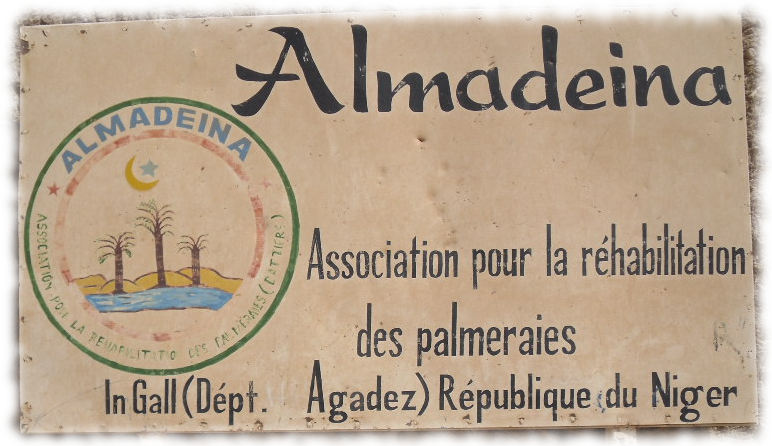 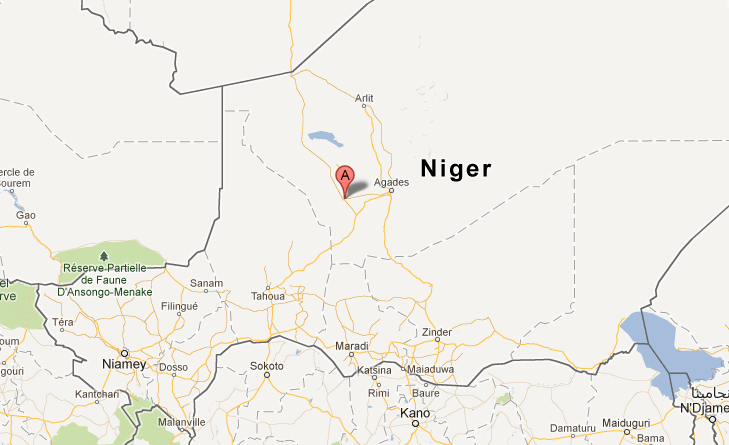 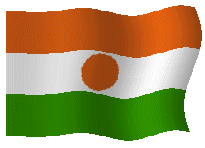 Présentation de l’associationL’association Almadeïna(variété de datte très appréciée) est une organisation apolitique, démocratique et sans but lucratif reconnue par arrêté N°026/MAT/D/DARJ/SA du 2février 1995. L’organisation est dirigée par un bureau exécutif et un conseil d’administration. Son siège social est à Ingall, mais peut-être transférer dans n’importe quelle localité du Niger sur décision de l’assemblée générale. Elle est ouverte à tous les exploitants des palmeraies du Niger.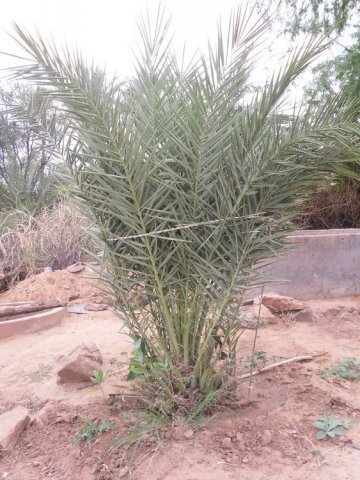 Objectif globalL’objectif global de l’association est la réhabilitation des palmeraies en améliorant les conditions de vie de ses adhérents. Cela ne se fera que par une démarche participative des utilisateurs des palmeraies.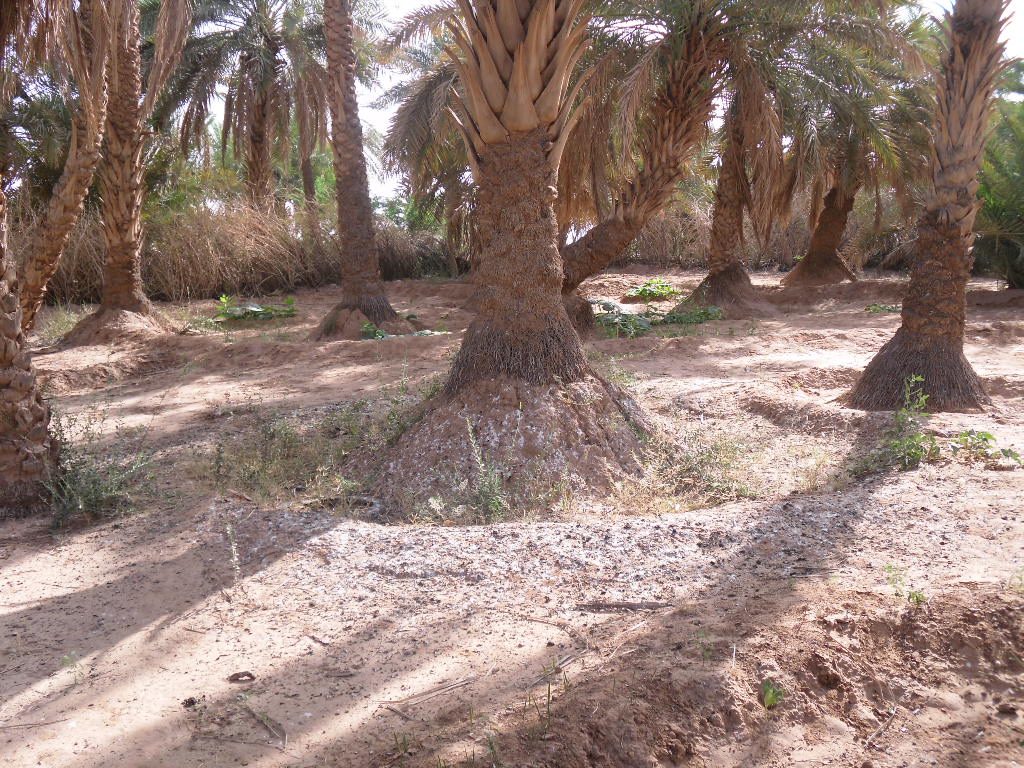 Objectifs SpécifiquesRenouvellement des anciens dattiersLutte contre les parasites et insectesAménagement et creusage des puitsRecherche et équipement en matériel agricoleConstruction des seuils d’infiltration des eauxLutte contre l’érosion éolienneRecherche et initiation de micro projetEntretien et développement des relations avec des associations analoguesVoyages d’étude et d’échange de savoir faireRecherche des partenaires susceptible d’appuyer AlmadeïnaRessources dont dispose l’association206 adhérentsDes maçons constructeurs des busesDes maçons constructeurs de gabionsDes confectionneurs de gabions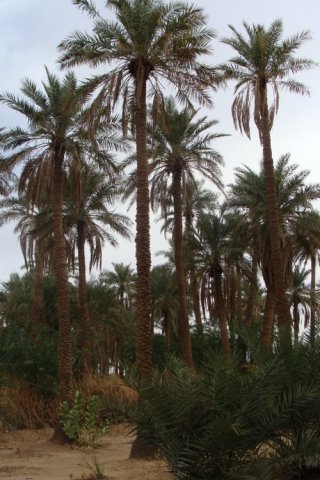 Des spécialistes en sevrage des jeunes dattiersRéalisations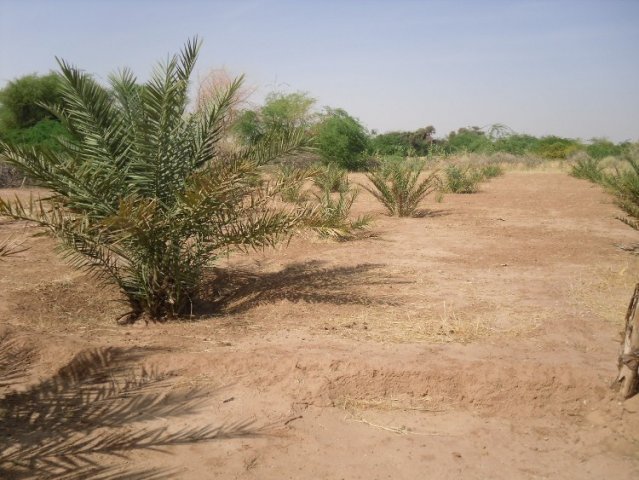 Construction de 2 seuils d’infiltration des eauxAménagement de plusieurs mètres de berges le long du khoriRéalisation de plusieurs puis maraîchersVoyages d’étudesFormation en vie associativeFormation en comptabilité de quelques membresRéalisation de stand pendant  la cure salée pour valoriser les dattesPlantation de 2000 jeunes dattiersRecensement des dattiers  dans la palmeraie d’IngallLutte alternative contre les cochenilles des dattiers.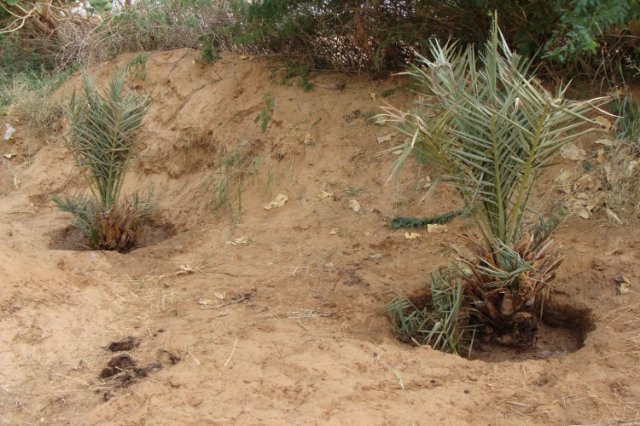 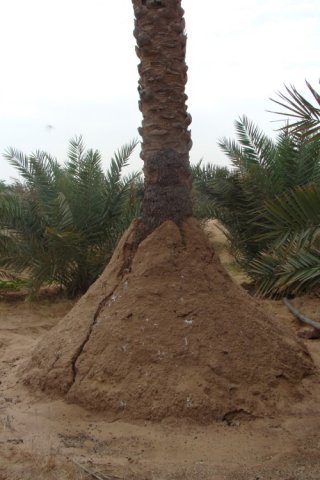 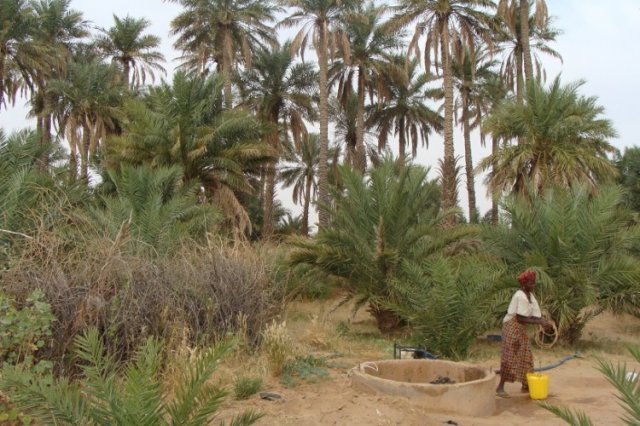 Essai de traitement de la cochenille du Dattier (Almadeina 2001)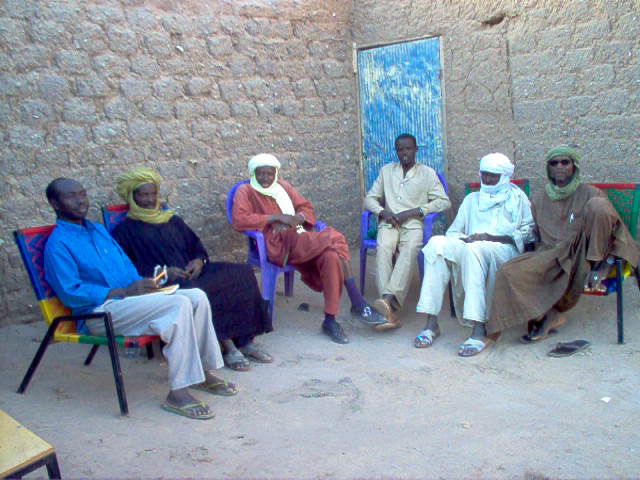 La  palmeraie  d’In Gall  se trouve  affectée depuis  une trentaine  d’années  par la  cochenille  blanche  (Parlatoria blanchardi)  ou  « pou  du  dattier ».  Les  sécheresses  successives  et  la  baisse  de  la  nappe  phréatique  ont fait proliférer cet insecte au point de bloquer la croissance des palmiers les plus jeunes, pouvant aller jusqu’à leur mort. La productivité générale en datte a aussi était grandement atteinte.L’objectif principal de cet essai est de réduire les populations de cochenille avant une nouvelle introduction de la coccinelle   pour   réguler   l’expansion   du   parasite.      Comment   ?La solution mise à l’essai est un mélange de savon noir, huile végétale et alcool à 95°, diluée dans de l’eau etrépandue par pulvérisation fine. Savon noir 1.5 % Émulsifiant de la cire des larves 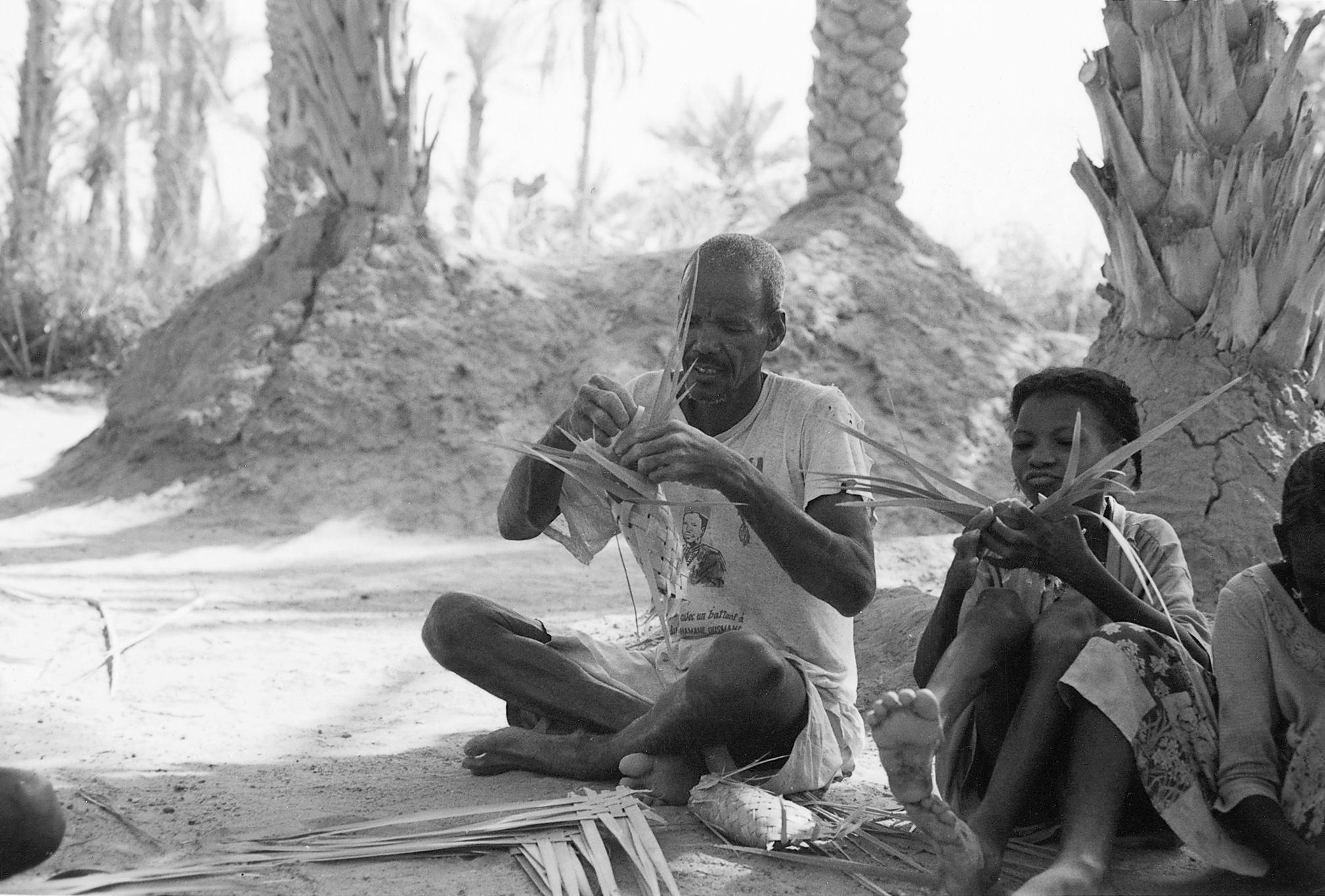 Huile végétal 1.5% Action   protectrice   des   palmes   et Alcool 1.5% Attaque de la larve  Le traitement effectuéLes  jardins où ont été faits les  premiers essais  se  situent au  sud d’Ingall  dans le quartier Tanssamane. Lestraitements ont été effectués le soir, en période peu venteuse. Pour le 2ème passage, 15 jours après le premier, laquantité de savon noir a été diminuée de 1/3 car la solution était trop moussante.Pour l’ensemble des phoeniciculteurs le traitement est un succès, car pour eux l’important est de voir leurs dattierscroître, un traitement même léger leur a apporté cette observation.Les phoeniciculteurs recommandent d’accompagner le traitement d’un bon arrosage, plus l’arbre est fort plus il està même de lutter contre les parasites. Pour certains le doublement de la concentration n’est pas nécessaire dumoment que la croissance reprend bien, leur souhait n’étant pas de voir totalement disparaître les cochenilles maisde voir pousser leurs dattiers.Pour  les   cultivateurs,   un   traitement   avant   la   saison   des   pluies   serait   intéressant,   car  les   pluies   viendraient« nettoyer les palmes » de la  cochenille,  surtout  si l’on  réalise une  introduction de  coccinelle    dont l’une desmeilleures périodes d’introduction est la saison pluvieuse.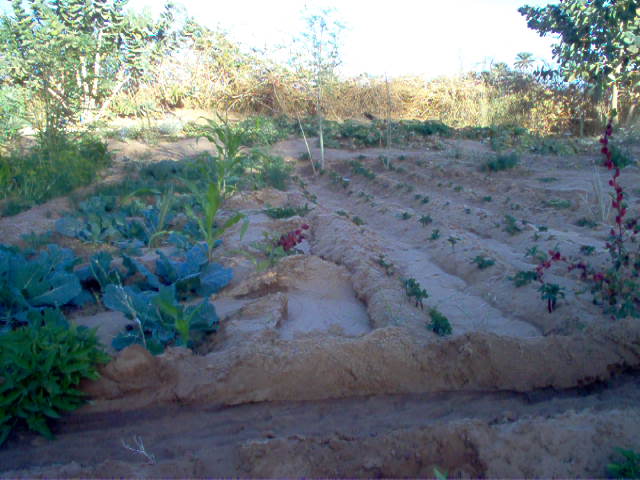 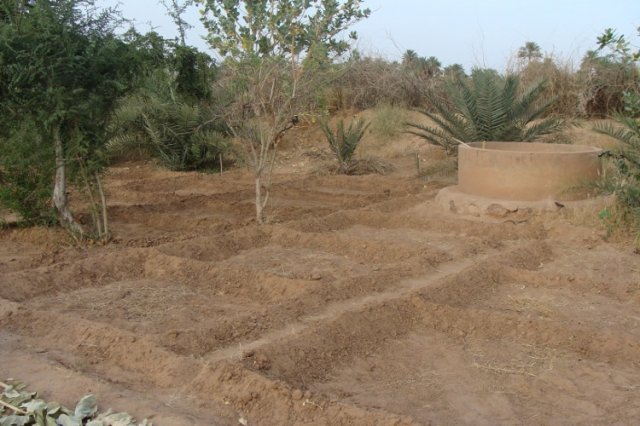 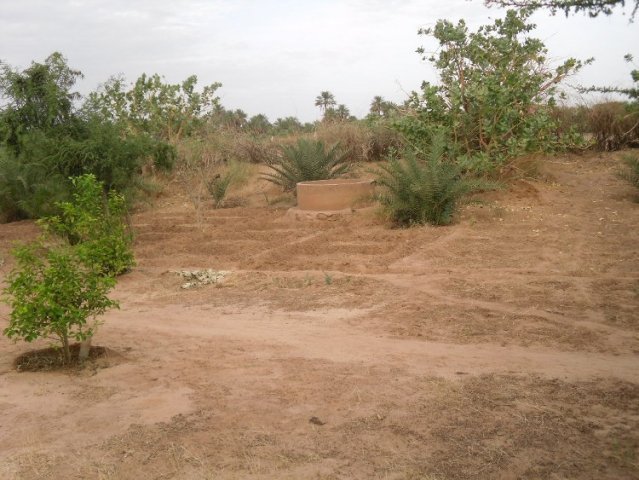 Ingall c'est aussi ds salines dans le village de Teggida n'Tessoumt (les sources salées) à 80 km au nord.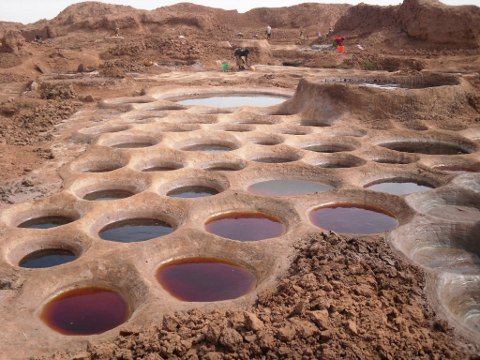 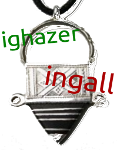 															http://www.ingall-niger.org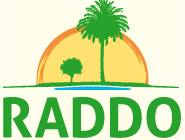 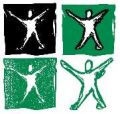  Poster réalisé pour la Rencontre internationale sur les Oasis organisée par le Raddo les 23, 24 et 25 mars 2013 à Djerba en Tunisie, avec le concours de l'association Chlorophylle